附件4湖南省卫生健康委医学考试中心微信公众号二维码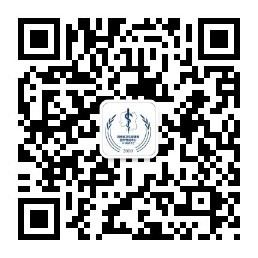 